Publicado en Barcelona el 16/11/2022 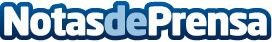 Ventajas de la educación Montessori para familias en BarcelonaLa empresa Bunga en Barcelona, explica los beneficios del método Montessori en escuelas y hogaresDatos de contacto:Bunga+34 654 176 175Nota de prensa publicada en: https://www.notasdeprensa.es/ventajas-de-la-educacion-montessori-para Categorias: Educación Sociedad Ocio para niños Hogar http://www.notasdeprensa.es